Dear Hiring Manager,Good Day!This letter is to express my interest to join in your company.  Based on my skills, I am confident that I would be a great addition to your team. Along with this is my resume that highlights my qualifications, knowledge and expertise in  having a customer service oriented  is enclosed. During my work in the Philippines, I was able to succeed and have more achievements in career and personal life specially to have a flexible and friendly personality in a healthy working environment. Hope that you’re giving me an opportunity to be part of your team. I would appreciate the opportunity to review my qualifications in more detail and hope to meet you in person. Thank you in advance for your time.MARY 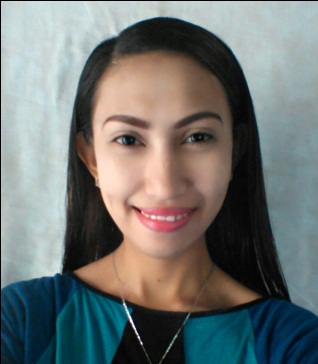 MARY.337106@2freemail.com 	To be able to have a stable challenging entry level position that will uplift and develop my education and background, expand my knowledge, offer opportunities for personal and professional growth.Knowledgeable in typing skillsExcellent in oral and verbal communication skillsOriented in computer application such as Advance Word Processing and Windows Applications (word, power point and internet correspondence).Work well in teams and along; motivated, efficient and self-reliantAVON Siniloan, Laguna PhilippinesJune 2015-August 2016Sales Agent/DistributorWork with customers to find what they wantCreate solutions and ensure a smooth sales process. Assisting shoppers to find the goods and products they are looking for.Being responsible for processing cash and card payments.Answering queries from customers.Giving advice and guidance on product selection to customers.Working within established guidelines, particularly with brandsKeeping up to date with special promotions and putting up displays.SOUTH EMERALD SUPERMARKETSiniloan, Laguna PhilippinesFebruary 2014-March 2015Sales assistant/CashierWelcome and greet customers with smile. Assisting all the customers for what they need Responsible to generate sale and meet a monthly quota Verify all the items holding in the shop daily and place order with the Shop Supervisor for the required quantity items/ brands to ensure that minimum stocks are maintained at all times. Participate actively in sales promotions to increase sales and targets. Prepare and submit reports periodically on sales turnover and stocks with a view to monitor profitability of operations Preparing weekly and monthly inventory. EDUCATIONAL ATTAINTMENTLaguna State Polytechnic University                                           2010-2012Associate  in  Information TechnologyUNDER GRADUATEL. de Leon St. Siniloan, Laguna	PERSONAL INFORMATIONAge			:	23Date of Birth		:	December 21, 1993Civil Status		:	MarriedCitizenship		:	FilipinoHeight			:	5’3ftLanguage Spoken	: 	English/ TagalogExpiration date		:	August 08, 2021Visa status		: 	Visit visaOBJECTIVEPROFESSIONAL HIGHLIGHTSEMPLOYMENT HISTORY